ستادهفته پژوهش و فناوری استان گیلان 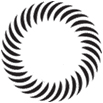 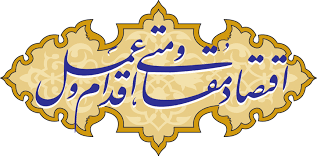 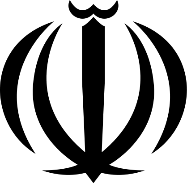 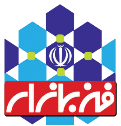 